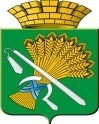 ГЛАВА КАМЫШЛОВСКОГО ГОРОДСКОГО ОКРУГАР А С П О Р Я Ж Е Н И Еот 01.08.2016 года      № 256-Рг. КамышловО внесении изменений в Административный регламент муниципальной услуги «Предоставление путевок детям в организации отдыха в дневных и загородных лагерях»,  утвержденный в новой редакции распоряжением  главы  Камышловского городского округа  от  23.01.2015 года  №11-рВ соответствии с пунктом 12 статьи 14 Федерального закона от 27 июля 2010 года №210-ФЗ «Об организации предоставления государственных и муниципальных услуг», Федеральным законом от 06 октября 2003 года № 131-ФЗ «Об общих принципах организации местного самоуправления в Российской Федерации», руководствуясь  Уставом Камышловского городского округа, распоряжением главы Камышловского городского округа «О приведении в соответствие административных регламентов предоставления муниципальных услуг в части дополнения условиями доступности муниципальных услуг инвалидам и другим маломобильным гражданам» от 03 марта 2016 года №57-Р, , с целью обеспечения условий доступности муниципальных услуг инвалидам и другим маломобильным гражданам, 1. Внести в Административный регламент муниципальной услуги «Предоставление путевок детям в организации отдыха в дневных и загородных лагерях»,  утвержденный в новой редакции распоряжением главы Камышловского городского округа  от  23 января 2015 года  №11-р следующие изменения:1.1. Дополнить пунктом 2.14 следующего содержания: 2.14. «Требования к обеспечению безопасности для инвалидов объектов, в которых предоставляется услуга «Предоставление путевок детям в организации отдыха в дневных и загородных лагерях»:условия беспрепятственного доступа к  Комитету, Центру, МФЦ и образовательным  учреждениям;возможность самостоятельного передвижения по территории Комитета, Центра, МФЦ и образовательных учреждений, а также входа и выхода из Комитета, Центра, МФЦ и образовательных учреждений, в том числе с использованием кресла-коляски;сопровождение инвалидов, имеющих стойкие расстройства функции зрения и самостоятельного передвижения; надлежащее размещение оборудования и носителей информации, необходимых для обеспечения беспрепятственного доступа инвалидов к зданиям Комитета, Центра, МФЦ, образовательным учреждениям, и к услугам с учетом ограничений их жизнедеятельности;дублирование необходимой для инвалидов звуковой и зрительной информации, а также надписей, знаков и иной текстовой и графической информации знаками, выполненными рельефно-точечным шрифтом Брайля;допуск сурдопереводчика и тифлосурдопереводчика;допуск собаки – проводника в здание Комитета, Центра, МФЦ, образовательных учреждений;оказание инвалидам помощи в преодолении барьеров, мешающих получению ими услуг наравне с другими лицами».2. Пункт 5.4. слова «в течение тридцати рабочих дней» заменить на слова «в течение пятнадцати рабочих дней».2. Настоящее распоряжение разместить на официальном сайте Камышловского городского округа в информационно-телекоммуникационной сети «Интернет» и опубликовать в газете «Камышловские известия».3. Контроль за исполнением настоящего распоряжения возложить на заместителя главы администрации Камышловского городского округа (по социальным вопросам)  Половникова А.В.И.о. главы администрации Камышловского городского округа                                           О.Л. Тимошенко